УТВЕРЖДАЮ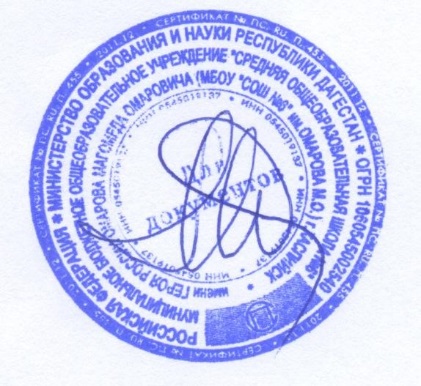 Директор МБОУМБОУ «СОШ№6» им. Омарова М.О.______/ Гамзатова М.Т. «____»_________ 2018 г.Комплексный план  мероприятий по обеспечению информационной безопасности детей - обучающихся и обороту информационной продукции  на 2018-2019 учебный год Исп.: Зам.директора             Алиева С.М, №п/пМероприятияСрокисполненияОтветственные иисполнителимероприятияI. СОЗДАНИЕ ОРГАНИЗАЦИОННЫХ МЕХАНИЗМОВ ЗАЩИТЫ ДЕТЕЙ ОТ РАСПРОСТРАНЕНИЯ ИНФОРМАЦИИ, ПРИЧИНЯЮЩЕЙ ВРЕД ИХ ЗДОРОВЬЮ И (ИЛИ) РАЗВИТИЮI. СОЗДАНИЕ ОРГАНИЗАЦИОННЫХ МЕХАНИЗМОВ ЗАЩИТЫ ДЕТЕЙ ОТ РАСПРОСТРАНЕНИЯ ИНФОРМАЦИИ, ПРИЧИНЯЮЩЕЙ ВРЕД ИХ ЗДОРОВЬЮ И (ИЛИ) РАЗВИТИЮI. СОЗДАНИЕ ОРГАНИЗАЦИОННЫХ МЕХАНИЗМОВ ЗАЩИТЫ ДЕТЕЙ ОТ РАСПРОСТРАНЕНИЯ ИНФОРМАЦИИ, ПРИЧИНЯЮЩЕЙ ВРЕД ИХ ЗДОРОВЬЮ И (ИЛИ) РАЗВИТИЮI. СОЗДАНИЕ ОРГАНИЗАЦИОННЫХ МЕХАНИЗМОВ ЗАЩИТЫ ДЕТЕЙ ОТ РАСПРОСТРАНЕНИЯ ИНФОРМАЦИИ, ПРИЧИНЯЮЩЕЙ ВРЕД ИХ ЗДОРОВЬЮ И (ИЛИ) РАЗВИТИЮПроведение мониторинга информационной безопасности детей в гимназии, разработка и принятие положения о защите детей информации причиняющей вред их здоровью и развитиюСентябрьЗам директора по ИКТРазмещение на сайте гимназии сведений о лучших ресурсах для детей и родителей (законных представителей), информации для родителей (законных представителей) о возможностях по организации родительского контроля за доступом к информационнотелекоммуникационной сети «Интернет» (далее - сеть Интернет)ОктябрьЗам директора по ИКТУчителя информатики	Проведение исследований информационных потребностей различных категорий обучающихся с целью выработки рекомендаций по совершенствованию информационного обеспечения детейВ течение годаЗам директора по ИКТУчителя информатикиПроведение возрастной маркировки книг, журналов и газет, поступающих в библиотеку гимназииПо мере поступленияБиблиотекариII. ВНЕДРЕНИЕ СИСТЕМ, СРЕДСТВ ФИЛЬТРАЦИИ И ИНЫХ АППАРАТНО-ПРОГРАММНЫХ И ТЕХНИКОТЕХНОЛОГИЧЕСКИХ УСТРОЙСТВ ДЛЯ ИСКЛЮЧЕНИЯ ДОСТУПА ДЕТЕЙ К ИНФОРМАЦИИ, ПРИЧИНЯЮЩЕЙ ВРЕД ИХ ЗДОРОВЬЮ И (ИЛИ) РАЗВИТИЮII. ВНЕДРЕНИЕ СИСТЕМ, СРЕДСТВ ФИЛЬТРАЦИИ И ИНЫХ АППАРАТНО-ПРОГРАММНЫХ И ТЕХНИКОТЕХНОЛОГИЧЕСКИХ УСТРОЙСТВ ДЛЯ ИСКЛЮЧЕНИЯ ДОСТУПА ДЕТЕЙ К ИНФОРМАЦИИ, ПРИЧИНЯЮЩЕЙ ВРЕД ИХ ЗДОРОВЬЮ И (ИЛИ) РАЗВИТИЮII. ВНЕДРЕНИЕ СИСТЕМ, СРЕДСТВ ФИЛЬТРАЦИИ И ИНЫХ АППАРАТНО-ПРОГРАММНЫХ И ТЕХНИКОТЕХНОЛОГИЧЕСКИХ УСТРОЙСТВ ДЛЯ ИСКЛЮЧЕНИЯ ДОСТУПА ДЕТЕЙ К ИНФОРМАЦИИ, ПРИЧИНЯЮЩЕЙ ВРЕД ИХ ЗДОРОВЬЮ И (ИЛИ) РАЗВИТИЮII. ВНЕДРЕНИЕ СИСТЕМ, СРЕДСТВ ФИЛЬТРАЦИИ И ИНЫХ АППАРАТНО-ПРОГРАММНЫХ И ТЕХНИКОТЕХНОЛОГИЧЕСКИХ УСТРОЙСТВ ДЛЯ ИСКЛЮЧЕНИЯ ДОСТУПА ДЕТЕЙ К ИНФОРМАЦИИ, ПРИЧИНЯЮЩЕЙ ВРЕД ИХ ЗДОРОВЬЮ И (ИЛИ) РАЗВИТИЮОснащение автоматизированных рабочих мест в классах информатики программнотехническими средствами, обеспечивающими фильтрацию интернет-контентаСентябрь-октябрьЗам директора по ИКТУчителя информатикиПроведение мониторинга социальных сетей в сети Интернет на предмет выявления в них распространения материалов порнографического содержания, информации о жестокости по отношению к детям и с их стороны, пропаганды наркотических средств, психотропных веществ или их прекурсоров, распространения экстремистских материаловВ течение годаЗам директора по ИКТУчителя информатикиОрганизация контроля за ведением работы с провайдерами, предоставляющими гимназии услуги доступа к сети Интернет, в части обеспечения контент-фильтрации интернеттрафикаВ течение годаЗам директора по ИКТУчителя информатикиВыявление и пресечение фактов распространения в сети Интернет материалов порнографического и экстремистского содержания, сведений о способах, методах разработки, изготовления и использования наркотических средств, психотропных веществ и их прекурсоров, а также производства и распространения книжной продукции, печатной продукции средств массовой информации (далее - СМИ), содержащих указанные материалыВ течение годаЗам директора по ИКТУчителя информатикиIII. ПРОФИЛАКТИКА У ДЕТЕЙ ИНТЕРНЕТ-ЗАВИСИМОСТИ, ИГРОВОЙ ЗАВИСИМОСТИ, ФОРМИРОВАНИЕ УДЕТЕЙ НАВЫКОВ ОТВЕТСТВЕННОГО И БЕЗОПАСНОГО ПОВЕДЕНИЯ В СОВРЕМЕННОЙ ИНФОРМАЦИОННО- ТЕЛЕКОММУНИКАЦИОННОЙ СРЕДЕ ЧЕРЕЗ ОБУЧЕНИЕ ИХ СПОСОБАМ  ЗАЩИТЫОТ ИНФОРМАЦИИ ПРИЧИНЯЮЩЕЙ ВРЕД ИХ ЗДОРОВЬЮ И (ИЛИ) РАЗВИТИЮIII. ПРОФИЛАКТИКА У ДЕТЕЙ ИНТЕРНЕТ-ЗАВИСИМОСТИ, ИГРОВОЙ ЗАВИСИМОСТИ, ФОРМИРОВАНИЕ УДЕТЕЙ НАВЫКОВ ОТВЕТСТВЕННОГО И БЕЗОПАСНОГО ПОВЕДЕНИЯ В СОВРЕМЕННОЙ ИНФОРМАЦИОННО- ТЕЛЕКОММУНИКАЦИОННОЙ СРЕДЕ ЧЕРЕЗ ОБУЧЕНИЕ ИХ СПОСОБАМ  ЗАЩИТЫОТ ИНФОРМАЦИИ ПРИЧИНЯЮЩЕЙ ВРЕД ИХ ЗДОРОВЬЮ И (ИЛИ) РАЗВИТИЮIII. ПРОФИЛАКТИКА У ДЕТЕЙ ИНТЕРНЕТ-ЗАВИСИМОСТИ, ИГРОВОЙ ЗАВИСИМОСТИ, ФОРМИРОВАНИЕ УДЕТЕЙ НАВЫКОВ ОТВЕТСТВЕННОГО И БЕЗОПАСНОГО ПОВЕДЕНИЯ В СОВРЕМЕННОЙ ИНФОРМАЦИОННО- ТЕЛЕКОММУНИКАЦИОННОЙ СРЕДЕ ЧЕРЕЗ ОБУЧЕНИЕ ИХ СПОСОБАМ  ЗАЩИТЫОТ ИНФОРМАЦИИ ПРИЧИНЯЮЩЕЙ ВРЕД ИХ ЗДОРОВЬЮ И (ИЛИ) РАЗВИТИЮIII. ПРОФИЛАКТИКА У ДЕТЕЙ ИНТЕРНЕТ-ЗАВИСИМОСТИ, ИГРОВОЙ ЗАВИСИМОСТИ, ФОРМИРОВАНИЕ УДЕТЕЙ НАВЫКОВ ОТВЕТСТВЕННОГО И БЕЗОПАСНОГО ПОВЕДЕНИЯ В СОВРЕМЕННОЙ ИНФОРМАЦИОННО- ТЕЛЕКОММУНИКАЦИОННОЙ СРЕДЕ ЧЕРЕЗ ОБУЧЕНИЕ ИХ СПОСОБАМ  ЗАЩИТЫОТ ИНФОРМАЦИИ ПРИЧИНЯЮЩЕЙ ВРЕД ИХ ЗДОРОВЬЮ И (ИЛИ) РАЗВИТИЮПроведение в гимназии профилактических мероприятий с детьми и их родителями (законными представителями) по вопросам информационной безопасности (тематические уроки, классные часы, родительские собрания, консультации), в том числе разъясняющих законодательство об ответственности за распространение материалов экстремистского, порнографического и наркотического содержанияВ течение годаЗам директора по ИКТПедагог-организатор классные руководителиОрганизация в гимназии тематических мероприятий (конкурсов, игр, викторин) по ознакомлению детей с основами их информационной безопасностиВ течение годаЗам директора по ИКТУчителя информатики Педагог-организатор классные руководителиОрганизация проверки библиотечных фондов на предмет выявления литературы, включенной в федеральный список экстремистских материалов, и соответствия фондов открытого доступа библиотек (расстановка, маркировка) требованиям Федерального закона № 436-ФЗВ течение годаБиблиотекариОрганизация и проведение различных мероприятий (семинаров, совещаний, круглых столов, тренингов, практикумов, конференций) для педагогических работников гимназии по вопросу обеспечения информационной безопасности детей как участников образовательного процессаВ течение годаЗам директора по ИКТУчителя информатикиПроведение в гимназии анкетирования обучающихся на темы: «Безопасный Интернет»; «Осторожно, вирус!»; «Осторожно, Интернет!»В течение годаЗам. директора по ИКТУчителя информатики классные руководителиIV. ИНФОРМАЦИОННОЕ ПРОСВЕЩЕНИЕ РОДИТЕЛЕЙ И ОБУЧАЮЩИХСЯ О ВОЗМОЖНОСТИ ЗАЩИТЫ ДЕТЕЙ ОТ ИНФОРМАЦИИ, ПРИЧИНЯЮЩЕЙ ВРЕД ИХ ЗДОРОВЬЮ И (ИЛИ) РАЗВИТИЮIV. ИНФОРМАЦИОННОЕ ПРОСВЕЩЕНИЕ РОДИТЕЛЕЙ И ОБУЧАЮЩИХСЯ О ВОЗМОЖНОСТИ ЗАЩИТЫ ДЕТЕЙ ОТ ИНФОРМАЦИИ, ПРИЧИНЯЮЩЕЙ ВРЕД ИХ ЗДОРОВЬЮ И (ИЛИ) РАЗВИТИЮIV. ИНФОРМАЦИОННОЕ ПРОСВЕЩЕНИЕ РОДИТЕЛЕЙ И ОБУЧАЮЩИХСЯ О ВОЗМОЖНОСТИ ЗАЩИТЫ ДЕТЕЙ ОТ ИНФОРМАЦИИ, ПРИЧИНЯЮЩЕЙ ВРЕД ИХ ЗДОРОВЬЮ И (ИЛИ) РАЗВИТИЮIV. ИНФОРМАЦИОННОЕ ПРОСВЕЩЕНИЕ РОДИТЕЛЕЙ И ОБУЧАЮЩИХСЯ О ВОЗМОЖНОСТИ ЗАЩИТЫ ДЕТЕЙ ОТ ИНФОРМАЦИИ, ПРИЧИНЯЮЩЕЙ ВРЕД ИХ ЗДОРОВЬЮ И (ИЛИ) РАЗВИТИЮОрганизация и проведение общешкольных тематических родительских собраний, классных часов о возможном вреде информации в СМИ и сети Интернет и способах защиты детей от информации, причиняющей вред их здоровью и (или) развитиюВ течение годаЗам. директора по ИКТПедагог-организатор классные руководителиПроведение бесед и инструктажей с обучающимися на темы:«Интернет среди нас»;«Я и мои виртуальные друзья»;«Интернет в моей семье»;«Компьютерная зависимость и ее последствия»;«Сайты, разжигающие национальную рознь и расовое неприятие: экстремизм, национализм, фашизм»;«Мой социум в Интернете»;«Интернет и моё здоровье»В течение годаЗам. директора по ИКТУчителя информатикиПедагог-организатор классные руководителиОрганизация и проведение родительских собраний о роли семьи в обеспечении информационной безопасности детей на темы:«Осторожно!!! Социальные сети!!!»;«Как уберечь ребенка от мошенников в сети Интернет»;«Интернет-зависимость»;«Правила поведения в сети Интернет для Вашего ребенка»;«Использование программ для контроля посещения запрещенных сайтов»В течение годаЗам. директора по ИКТУчителя информатикиПедагог-организатор классные руководителиОрганизация и проведение мероприятий в рамках недели «Интернет-безопасность» для обучающихся 5-9 классовОктябрьЗам. директора по ИКТУчителя информатикиУчастие в проведении Всероссийской акции «Час кода»ДекабрьУчителя информатикиОрганизация и проведение медиауроков по теме «Информационная безопасность в образовательных организациях»В течение годаУчителя информатикиОформление стендов «Информационная безопасность»В течение годаУчителя информатики